                 Мастер-класс « Цветы из фольги» с пошаговым фотоЦель: Изготовление цветов из фольги как средство развития творческих способностей детей и родителей.Задачи: Изучить свойства фольги и научиться изготавливать из нее цветы. Развивать навыки работы с фольгой, мелкую моторику, творческие способности, художественный вкус. Воспитывать аккуратность, трудолюбие и усидчивость.Материалы и инструменты:- пищевая фольга;- ножницы;- ваза.Процесс изготовления: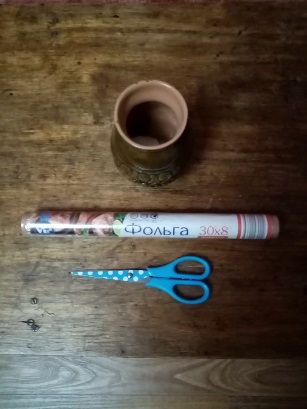 Для изготовления понадобится рулон пищевой фольги.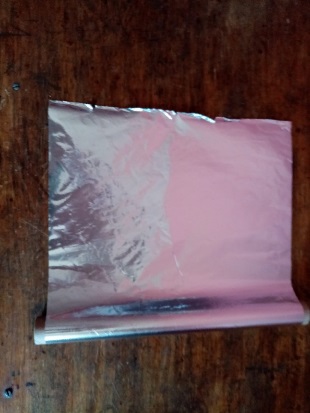 Разворачиваем рулон фольги и нарезаем ножницами полоски 5-6 см.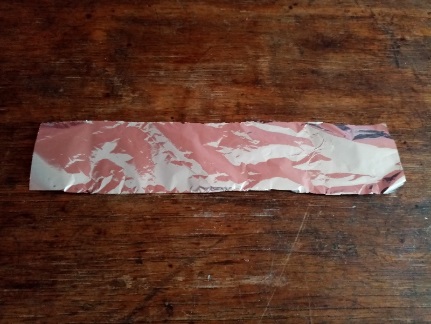 Для изготовления одного цветка понадобится: полосок в количестве 21 штуки-сюда входит полоски для лепестков, тычинок, листиков, можно сделать сердцевину; 1 широкую полоску 20 см для стебля.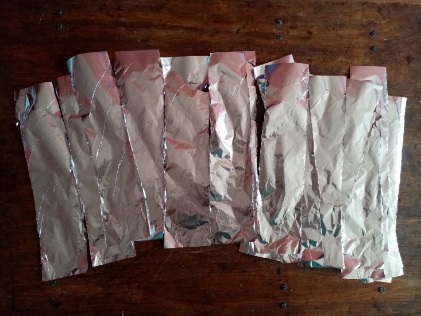 Из получившихся полосок сначала сминаем фольгу таким образом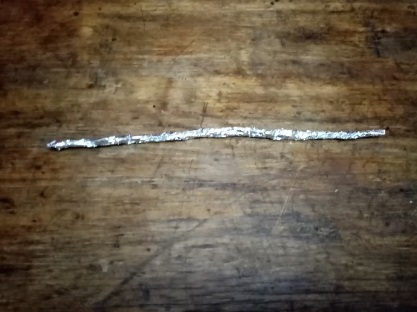 Затем делаем вращательные движения пальцами обеих  рук- скручиваем и получаются вот такие проволочки. Делать нужно аккуратно потому, что фольга хрупкий материал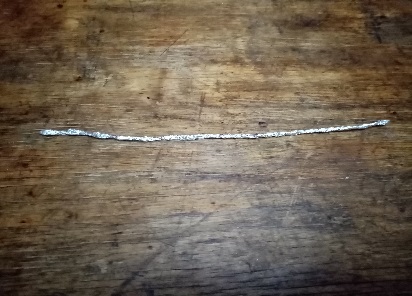 Вот такие проволочки получаются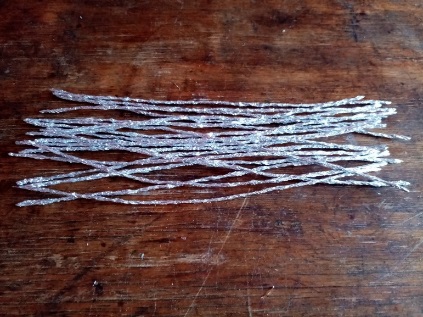 Чтобы сделать лепесток для цветка нужно 3 проволочки. Сначала берем 1 проволочку для основы, а вторую закручиваем вокруг нее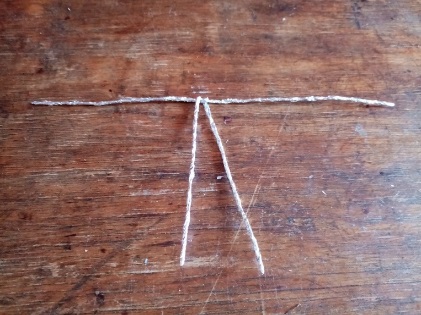 Таким образом закрепляем другие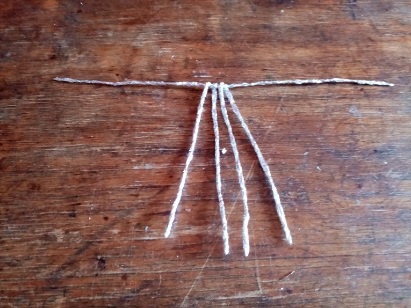 Получается вот такой лепесток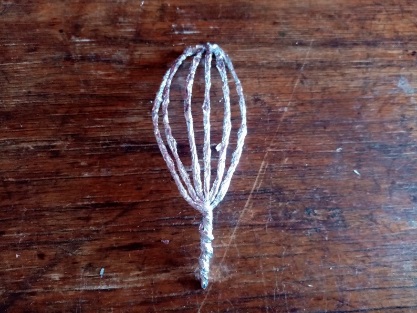 Таким образом делаем еще 4 лепестка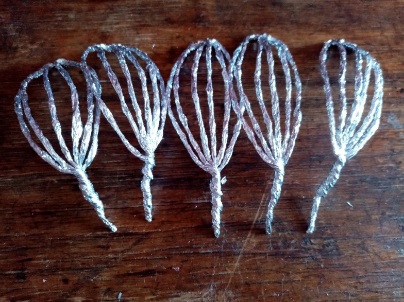 Листики делаем так жеТычинки можно сделать из 1 проволочки, а можно из двух на ваше усмотрение, я сделала из 2 проволочек.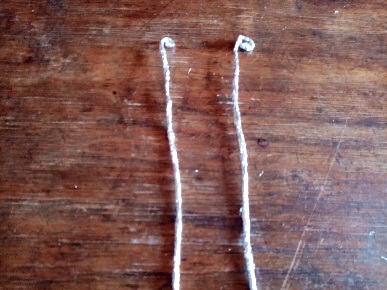 Делаем стебель. Для этого нужно отрезать 20 см фольги , также сначала сминаем, затем скручиваем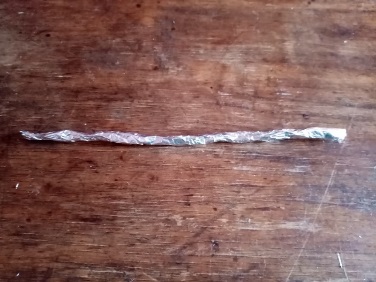 Соединяем к стеблю тычинки, собираем лепестки вокруг стебля, чтобы закрепить лепестки на стебле, берем 1 проволочку и обматываем, получается чашелистик.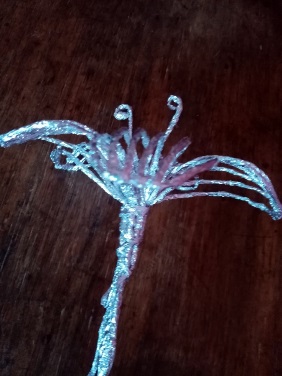 Прикрепляем листики к стеблю цветка, обматывая их вокруг.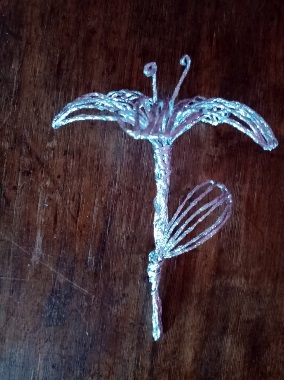 Расправляем лепестки, тычинки, листики, стебель.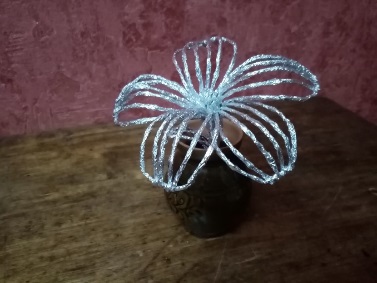 Для букета можно сделать еще 2 цветка.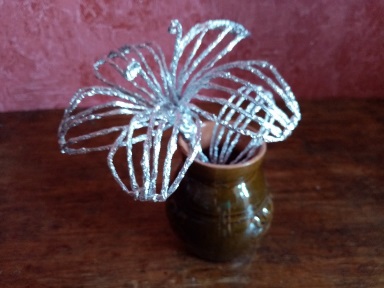 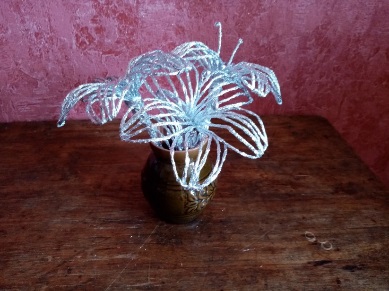 